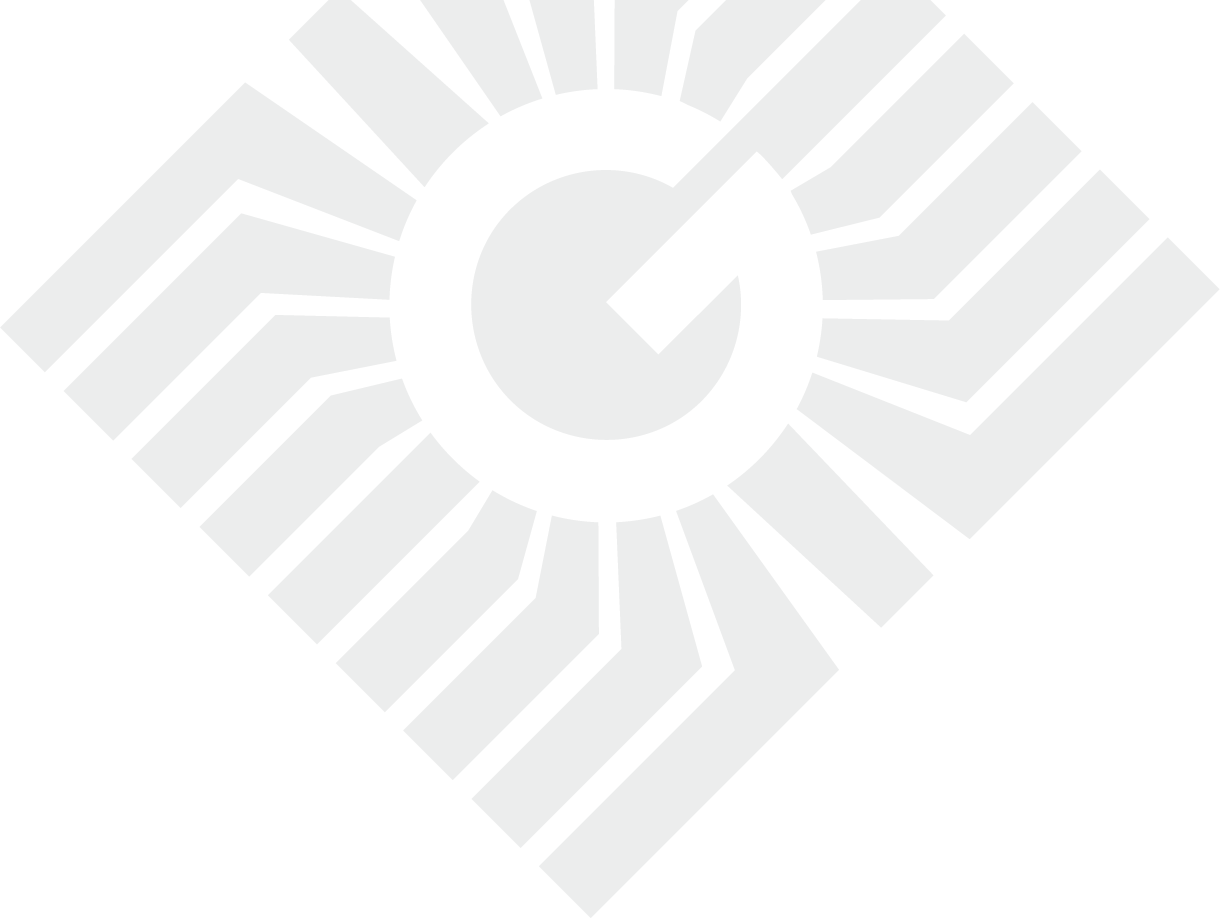 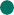 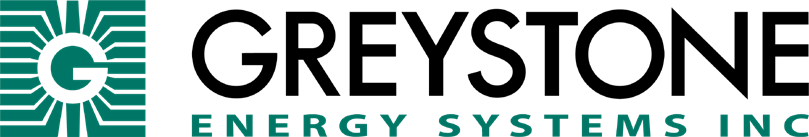 ANALOG RELAY MODULEGT-ASM SeriesThe GT-ASM analog scaling module is used for analog signal conversion or re-scaling. It will accept one DC voltage, current or resistance input signal and output a non-isolated voltage or current signal. The output signal is easily calibrated for various offsets and spans and can be direct or reverse acting to provide signal inversion.The GT-ASM also includes a regulated power output that can be used to power a transducer or resistance input. It features top-adjust trim-pots for offset, gain, input attenuation and reverse-offset calibration. There is also an LED power indicator.The product comes with standard snap-track for easy mounting or is also available mounted in a hinged ABS enclosure.PRODUCT HIGHLIGHTSField selectable input & output rangesDirect or reverse acting outputLED power indicatorRegulated 20 Vdc power outputCompact and economicalSnap track mountedSPECIFICATIONSDESCRIPTIONENGINEERING SPECPOWER SUPPLY23 to 28 Vdc, 22 to 26 Vac, half-wave rectifiedCONSUMPTION100 mA maximumPROTECTION CIRUITRYReverse voltage protected, overvoltage protectedOPERATION CONDITIONS0 to 50°C (32 to 122°F) 5 to 95 %RH non-condensingSTORAGE CONDITIONS-30 to 70°C (-22 to 158°F) 5 to 95 %RH non-condensingWIRING CONNECTIONSScrew terminal block (14 to 22 AWG)ENCLOSURESnap track mounting59.7mm L x 82.5mm W (2.35” x 3.25”)POWER OUTPUTRegulated Power: 20 Vdc ±10% @ 30 mA maximum, output to power an external sensorINPUT SIGNALVoltage Range: 0 to 17.5 VdcVoltage Impedance: >100 KΩCurrent Range: 0 to 30 mA Current Impedance: 250 ΩOUTPUT SIGNALVoltage Range: 0 to 17.5 VdcVoltage Impedance: 3 KΩ @ 17.5 VdcCurrent Range: 0 to 30 mACurrent Impedance: 650 Ω @ 20 mAAccuracy: ±1%COUNTRY OF ORIGINCanada